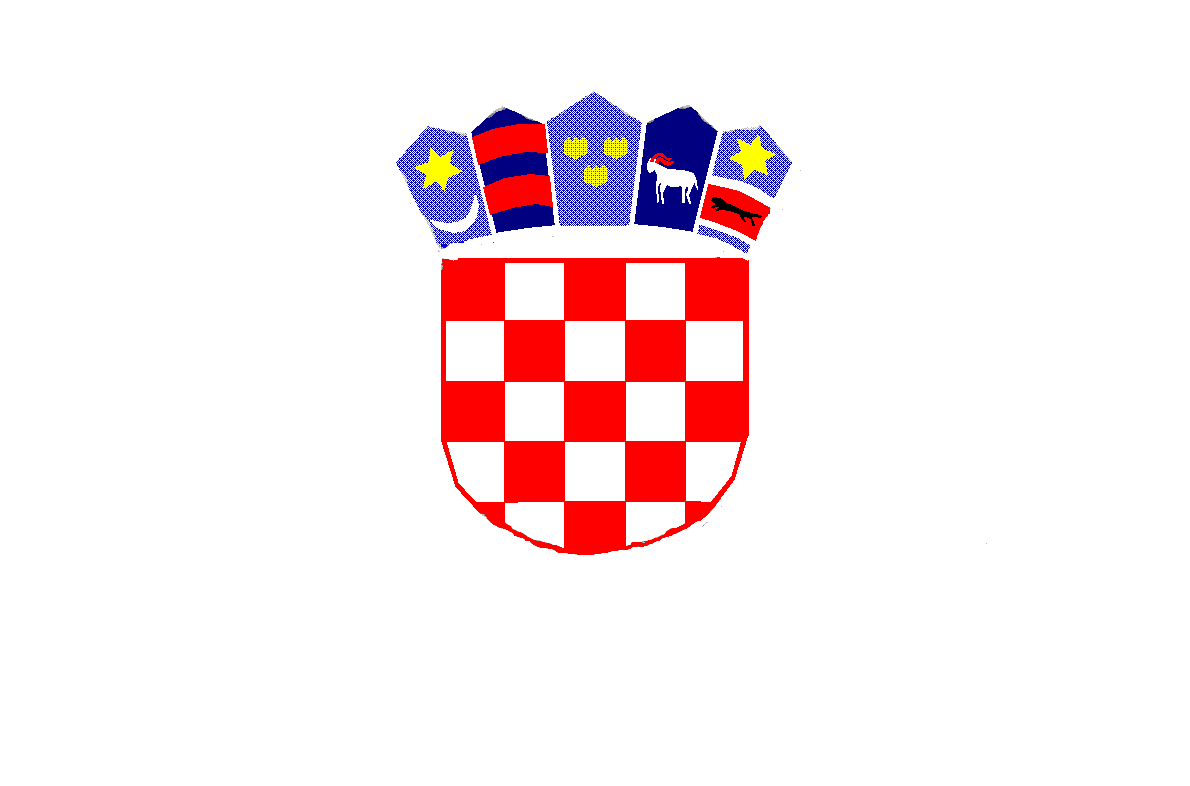 REPUBLIKA HRVATSKAMEĐIMURSKA ŽUPANIJAOPĆINA MALA SUBOTICAOSNOVNA ŠKOLA TOMAŠA GORIČANCAMALA SUBOTICA						Glavna 55, 40321 Mala SuboticaKLASA: 003-06/20-01/11URBROJ: 2109-35/01-20-2Mala Subotica, 8.12.2020.		ZAKLJUČAK SA  SJEDNICE ŠKOLSKOG ODBORARedni broj  sjednice: 53.  elektronska sjednica Školskog odboraMjesto i datum održavanja sjednice: putem e-maila OŠ Tomaša Goričanca Mala 
Subotica, utorak, 8.12.2020. godineNazočni: Josip Halić,  Ivica Kovačić, Kristina Obadić, Iva Mihalic Krčmar, Miroslav Grašić, Antonija Marodi Medvedec, Izočni: Vladimir Mihalic- opravdanoDnevni red:Usvajanje zapisnika s 52. sjednice Školskog odboraEpidemiološka situacija u OŠ Tomaša Goričanca Mala SuboticaRješavanje zamolbi po natječajuOstala pitanja. Ad 1)Zapisnik sa 52. sjednice Školskog odbora dostavljen je članovima putem e-maila s pozivom. Primjedbi nije bilo i  zapisnik je prihvaćen od strane članova Školskog odbora te su svi nazočni dali svoju suglasnost za prihvaćanjeAd 2) Članovima Školskog odbora zajedno s pozivom na sjednicu dostavljeno je izvješće v.d. ravnateljice  OŠ Tomaša Goričanca Mala Subotica:Epidemiološka situacija u školi Danas, 8.12.2020. u našoj školi je slijedeća epidemiološka situacija :3 učenika  COVID  pozitivna  (2 razredna nastava i 1 predmetna)36 učenika u samoizolaciji ( 2 razreda razredne nastave iz PŠ –kontakt  učitelj i 14 ostalih učenika)1 učitelj COVID pozitivan1 učiteljica SI1 asistentica u SIZa učenike u izolaciji i samoizolaciji organizirana je online nastava. Za odsutne učitelje organizirane su zamjene . Provodimo sve epidemiološke  mjere prema uputama  i svakodnevno surađujemo s dr Marijom Ivanović koja je zadužena za našu školu . Učenici nose zaštitne maske i na nastavi prema preporuci   Upravnog odjela za obrazovanje i kulturu  Međimurske županije. Svakodnevno šaljemo informacije putem obrasca u MZO.Situacija se mijenja iz dana u dan i suradnjom svih uspijevamo  se prilagoditi i naći najbolja i najsigurnija rješenja  za održavanje nastave.v.d. ravnateljica :Manuela StričakPrisutni članovi Školskog odbora potvrdili su primitak ovog izvješća.Ad.3)Na temelju čl.17. Pravilnika o zapošljavanju v.d. ravnateljica škole, Manuela Stričak, prof. dostavlja Školskom odboru :Popis kandidata za koje se traži prethodnasuglasnost Školskog odbora za zapošljavanje  Na osnovu raspisanih natječaja koji su objavljeni na stranicama HZZ, oglasnoj ploči OŠ Tomaša Goričanca Mala Subotica i Web stranici Škole, pristiglih prijava na natječaj, provjere dostavljene dokumentacije po natječajima te provedenog testiranja Povjerenstva za kandidate predlažem da se u radni odnos prime niže navedeni kandidati:Natječaj za logopeda 40 sati tjedno određeno /zamjena za bolovanje/–  objavljen od 20.-28.11.2020. godine  Natječaj za učitelja /icu informatike određeno nepuno radno vrijeme 20 sati tjedno -  objavljen od  20.-28.11.2020 godine  Natječaj za učitelja /icu informatike određeno nepuno radno vrijeme 36 sati tjedno -  objavljen od  20.-28.11.2020 godine  Stručnost kandidata određuje se prema Pravilniku o odgovarajućoj stručnoj vrsti obrazovanja učitelja i stručnih suradnika u osnovnoj školi NN6/2019. koji je donijelo Ministarstvo znanosti i obrazovanja, Zagreb.Nazočni članovi Školskog odbora dali su suglasnost za zapošljavanje na osnovu prijedloga v.d. ravnateljice. Ad 4 ) Ostalih pitanja nije bilo. Zapisničar:							Predsjednik Školskog odbora:Marija Palatinuš						Josip HalićRadno mjestoIme i prezime kandidataNapomenaStručni suradnik logoped – zamjena za bolovanje Bojane KolarićSuzana Blagus – magistra socijalne pedagogije - nestručnaJedina pristigla zamolba. Predlažem da se stručna suradnica primi u radni odnos na određeno puno radno vrijeme najdulje do 5 mjeseci počevši od 9.12.2020. Suzana Blagus do 4.12.2020. godine radila je u našoj školi po mjeri pripravništva tako da je upoznata s radom logopeda.Radno mjestoIme i prezime kandidata NapomenaUčitelj/ica informatike –određeno nepuno radno vrijeme 20 sati tjedno –upražnjeno radno mjesto  učitelja Josipa Šipeka koji je izabran za ravnatelja u OŠ Strahoninec – mjesto se čuva do završetka 1. mandata   (5 godina)Josip Dominić- magistar informatike, položen stručni ispit i pedagoška grupa predmeta – stručanNa natječaj su pristigle tri zamolbe od kojih su dvije A razine a jedna B razine.Pripremljeno je testiranje  dva kandidata A razine ali je kandidatkinja odustala tako da testiranje nije provedeno već se predlaže  zapošljavanje Josipa Dominića na radno mjesto učitelja na određeno nepuno radno vrijeme 20 sati tjedno počevši od 9.12.2020. do povratka Josipa Šipeka na rad.Radno mjestoIme i prezime kandidataNapomenaUčitelj/ica informatike –određeno nepuno radno vrijeme 36 sati tjedno –zamjena za bolovanje, rodiljni i roditeljski dopust Martine Magdalenić Martina Petek- magistra primarnog obrazovanja, modul informatika- stručnaNa natječaj su pristigle tri zamolbe od kojih su dvije A razine a jedna B razine.Provedeno je testiranje dva kandidata  A razine od kojih je Martina Petek imala najviše bodova. Na prijedlog Povjerenstva za testiranje predlažem da se zaposli  Martina Petek na određeno nepuno radno vrijeme 36 sati tjedno počevši od 9.12.2020. do povratka Martine Magdalenić na rad s bolovanje, rodiljnog i roditeljskog dopusta. 